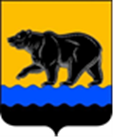 СЧЁТНАЯ ПАЛАТА ГОРОДА НЕФТЕЮГАНСКА16 мкрн., д. 23, помещение № 97, г. Нефтеюганск, Ханты-Мансийский автономный округ - Югра(Тюменская область), 628310, телефон: 20-30-54, факс: 20-30-63 е-mail: sp-ugansk@mail.ru_____________________________________________________________________________________ЗАКЛЮЧЕНИЕ на проект изменений в муниципальную программу 
города Нефтеюганска «Укрепление межнационального и межконфессионального согласия, профилактика экстремизма в городе Нефтеюганске»Счётная палата города Нефтеюганска на основании статьи 157 Бюджетного кодекса Российской Федерации, Положения о Счётной палате города Нефтеюганска, утверждённого решением Думы города Нефтеюганска от 22.12.2021 № 56-VII, рассмотрев проект изменений в муниципальную программу города Нефтеюганска «Укрепление межнационального и межконфессионального согласия, профилактика экстремизма в городе Нефтеюганске» (далее по тексту – проект изменений), сообщает следующее:1. При проведении экспертно-аналитического мероприятия учитывалось наличие экспертизы:1.1. Департамента финансов администрации города Нефтеюганска на предмет соответствия проекта изменений бюджетному законодательству Российской Федерации и возможности финансового обеспечения его реализации из бюджета города Нефтеюганска.1.2. Департамента экономического развития администрации города Нефтеюганска на предмет соответствия:- Порядку принятия решения о разработке муниципальных программ города Нефтеюганска, их формирования, утверждения и реализации, утверждённому постановлением администрации города Нефтеюганска от 18.04.2019 № 77-нп «О модельной муниципальной программе города Нефтеюганска, порядке принятия решения о разработке муниципальных программ города Нефтеюганска, их формирования, утверждения и реализации» (далее по тексту – постановление от 18.04.2019 № 77-нп);- Стратегии социально-экономического развития муниципального образования город Нефтеюганск, утверждённой решением Думы от 31.10.2018 № 483-VI «Об утверждении Стратегии социально-экономического развития муниципального образования город Нефтеюганск на период до 2030 года»;- структурных элементов (основных мероприятий) целям муниципальной программы;- сроков её реализации задачам;- целевых показателей, характеризующих результаты реализации муниципальной программы, показателям экономической, бюджетной и социальной эффективности, а также структурных элементов (основных мероприятий) муниципальной программы;- требованиям, установленным нормативными правовыми актами в сфере управления проектной деятельностью.2. Проектом изменений планируется: 2.1. В связи с планируемым ежегодным проведением в рамках программных мероприятий «Укрепление общероссийской гражданской идентичности. Торжественные мероприятия, приуроченные к памятным датам в истории народов России, государственным праздникам (День Конституции России, День России, День государственного флага России, День народного единства), «Организация просветительской работы среди обучающихся общеобразовательных организаций, направленной на формирование знаний об ответственности за участие в экстремистской деятельности, разжигание межнациональной, межрелигиозной розни» концертной программы посвящённой Дню конституции Российской Федерации, а также кинопоказа «Вечер серьёзного кино», увеличено значение целевого показателя 2 «Количество участников мероприятий, направленных на укрепление общероссийского гражданского единства» на 300 человек ежегодно. При этом значение показателя 3 «Численность участников мероприятий, направленных на этнокультурное развитие народов России, проживающих в муниципальном образовании» уменьшено на 200 человек ежегодно с 2023 по 2025 годы. Поскольку целевой показатель 2 уменьшается на 200 человек ежегодно, соответственно в графе 9 содержится неверное значение.Рекомендуем пересмотреть обоснованность значения указанного показателя на период с 2026 по 2030 годы.   2.2. По мероприятию «Обеспечение мониторинга состояния межнациональных, межконфессиональных отношений и раннего предупреждения конфликтных ситуаций и выявления фактов распространения идеологии экстремизма» соисполнителя комитет культуры и туризма администрации города Нефтеюганска исключить, заменив его ответственным исполнителем администрацией города Нефтеюганска.3. Представленным проектом не планируется внесение изменений в финансовые показатели муниципальной программы. Информацию о решении, принятом по результатам рассмотрения рекомендации, необходимо направить в адрес Счётной палаты до 24.05.2023 года.Председатель									   С.А. ГичкинаИсх. СП-313-3 от 18.05.2023